ا الجمهورية الجزائرية الديمقراطية الشعبيةRépublique Algérienne Démocratique et Populaire 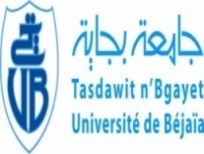            وزارة التعليم العالي و البحث العلمي                               جامعة بجاية        	       كــــلية العلوم الإنسانية و الإجتماعيةقسم العلوم الاجتماعية                                                                                                                                                                                                                                            Avis aux étudiants L3 Psychologie Clinique (Classe Spéciale)                Les étudiants de L3 Psychologie Clinique (Ajournés), sont informés que l’examen du séminaire : Psychopathologie de l’Adulte assuré par Mme TOUATI est programmé comme suit :Le Mardi 18/04/2017Heure : 08h30 à 10h00   Salle : 36L’Administration